Информация о проведении единых уроках,  посвященных празднованию Дня образования ДАССР.МБОУ «Лицей №52»В целях реализации Указа Главы Республики Дагестан от 28 марта 2016г.№83 "О праздновании дня образования ДАССР"  в МБОУ «Лицей №52»  23.01.17г  на 3 уроке 1 и 2 смены проведены единые уроки,  посвященные празднованию Дня образования ДАССР. На классных часах учащиеся получили информацию о всём величии и значимости многонационального Дагестана. В старших классах были обсуждены проблемы прошлого и будущего развития республики. Классные руководители говорили  о том, что за все годы  становления Дагестан сложился как один из крупных субъектов России.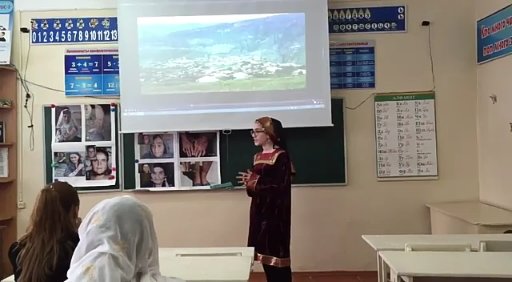 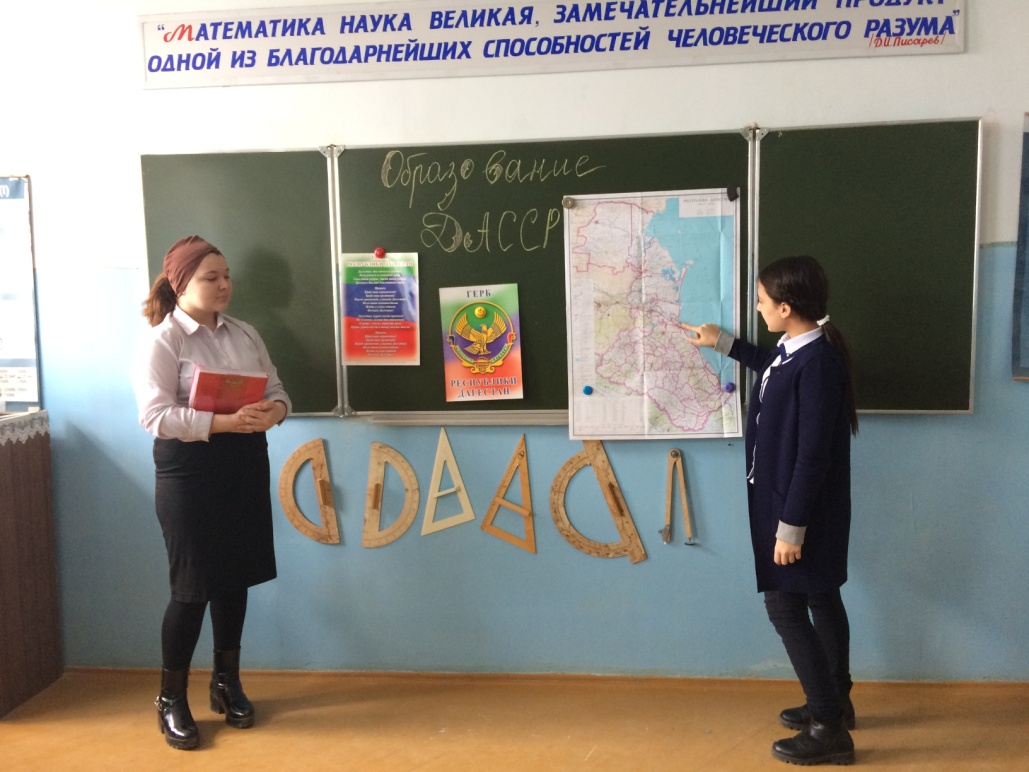 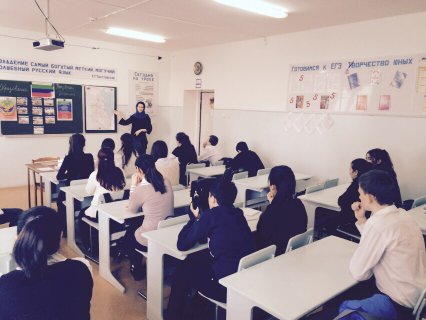 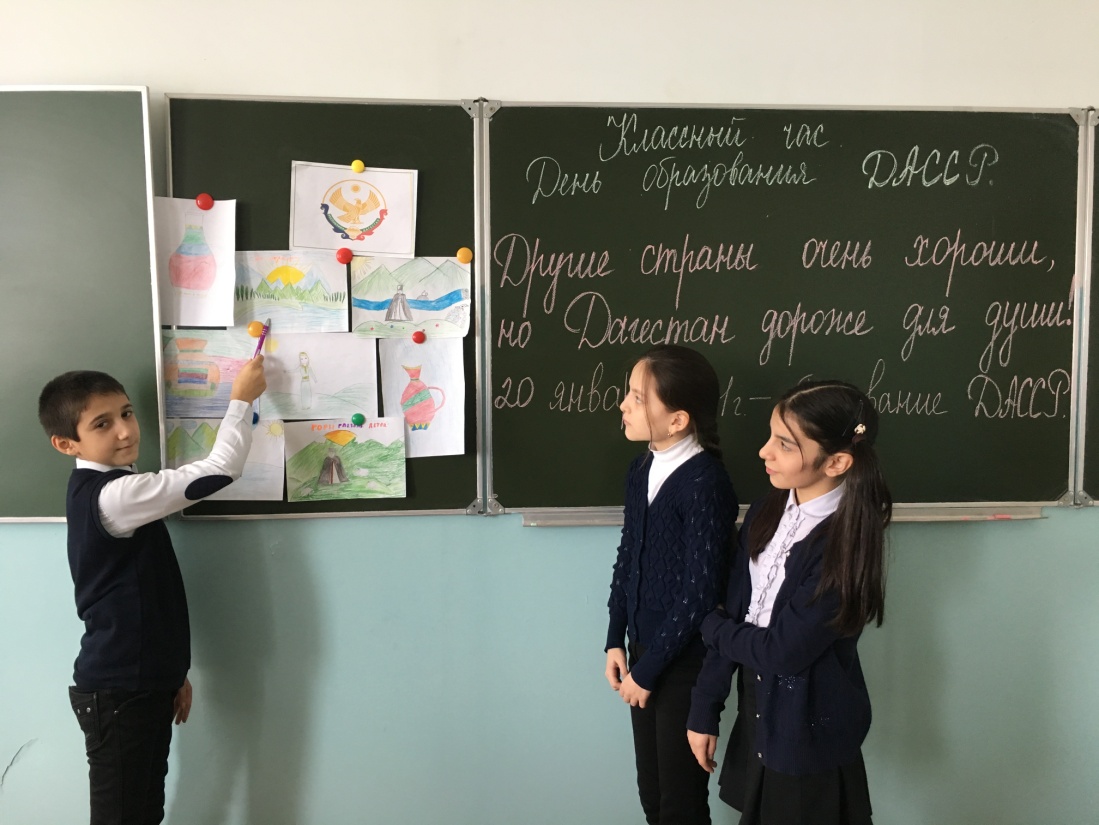 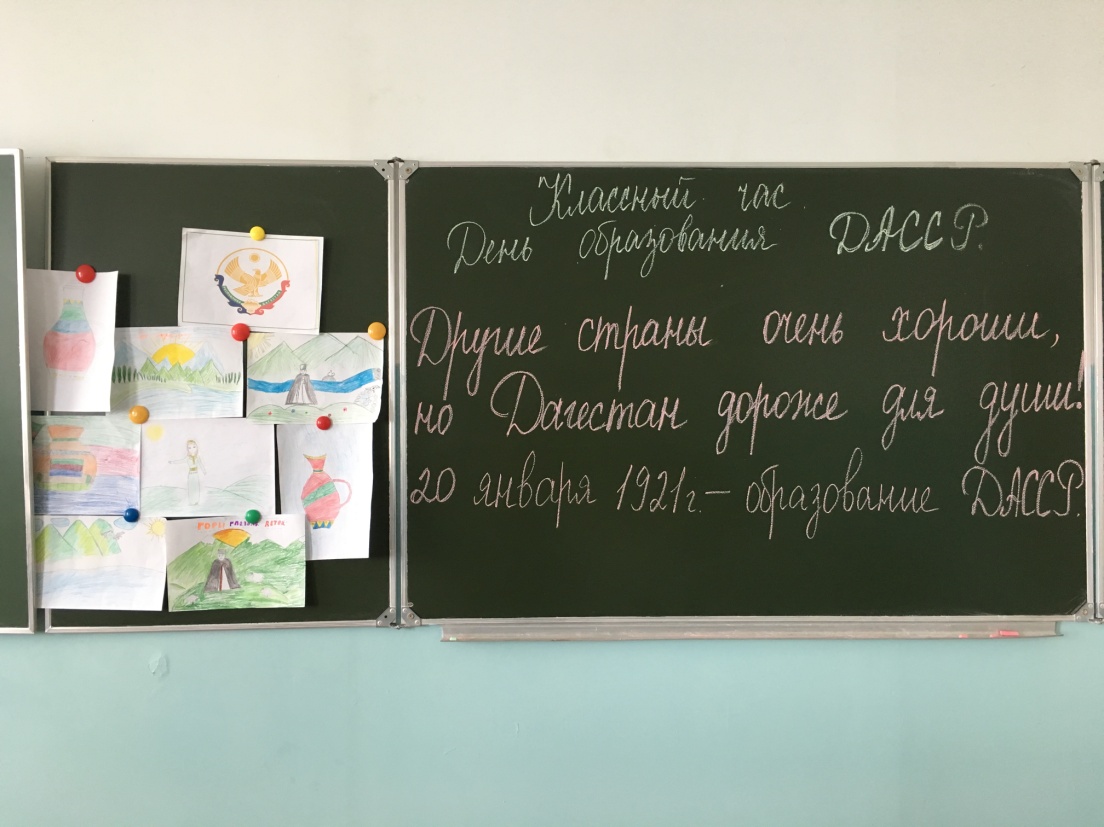 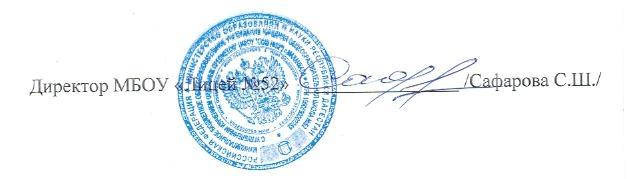 